You must submit this completed form and a copy of your Spring 2019 class schedule with the application.Please XXXX out times that you are NOT available below.  Thank you! 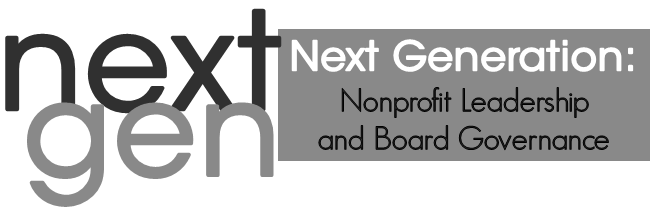 student applicationstudent applicationPlease email to Amy Elliott at ace003@marietta.eduby Friday, November 2nd  by 5:00 p.m.Please email to Amy Elliott at ace003@marietta.eduby Friday, November 2nd  by 5:00 p.m.Next Generation (Next Gen) is an academic program that encourages students to experience nonprofit leadership from a board perspective.  This one-credit class creates a cohort of students and nonprofit organizations that mutually benefits all participants.  Students are partnered with a nonprofit organization based on interests, skills, and availability for two semesters (spring, fall).  Students may audit this course for zero academic credits.Next Generation (Next Gen) is an academic program that encourages students to experience nonprofit leadership from a board perspective.  This one-credit class creates a cohort of students and nonprofit organizations that mutually benefits all participants.  Students are partnered with a nonprofit organization based on interests, skills, and availability for two semesters (spring, fall).  Students may audit this course for zero academic credits.STUDENTS GAIN:Experience within the nonprofit sectorThe ability to gain specific skills and experiences An ongoing cohort-based learning opportunityA chance to get involved in the local communityAn opportunity to network with board membersAn increase in personal leadership capacityThe opportunity to share thoughts and ideas with fellow students and board membersNONPROFITS GAIN:New ideas for projects and programsNew perspectives Enthusiasm for the organizationPassion for the missionAge diversityA partnership with Marietta College The ability to empower and teach the next generationStudent Expectations:Must be a second-semester freshman, sophomore, or juniorRequired to attend mandatory class trainings as part of the class (schedule TBA)Commit to being a part of Next Gen for 2 semesters (spring, fall; summer is optional)Work to ensure that your class schedule will not conflict with you board meetingsIdentify and participate in an active board committee Attend all board, committee, and class meetings. (Average 5 meetings a month)Represent yourself, Marietta College, the Office of Civic Engagement, and Nonprofits LEAD well by being a responsible, punctual, and engaged board memberNonprofit Expectations:Have 501(c)(3) certification and carry Directors and Officers Liability InsuranceHave set monthly board meetings Identify and provide a Board Mentor for your student board memberHave active committees and match your student board member with a committee Attend Next Gen meetings and events to support your student board member in their academic and professional growthStudent Expectations:Must be a second-semester freshman, sophomore, or juniorRequired to attend mandatory class trainings as part of the class (schedule TBA)Commit to being a part of Next Gen for 2 semesters (spring, fall; summer is optional)Work to ensure that your class schedule will not conflict with you board meetingsIdentify and participate in an active board committee Attend all board, committee, and class meetings. (Average 5 meetings a month)Represent yourself, Marietta College, the Office of Civic Engagement, and Nonprofits LEAD well by being a responsible, punctual, and engaged board memberNonprofit Expectations:Have 501(c)(3) certification and carry Directors and Officers Liability InsuranceHave set monthly board meetings Identify and provide a Board Mentor for your student board memberHave active committees and match your student board member with a committee Attend Next Gen meetings and events to support your student board member in their academic and professional growthPart I- Personal InformatioN:Part I- Personal InformatioN:Part I- Personal InformatioN:Part I- Personal InformatioN:Part I- Personal InformatioN:Part I- Personal InformatioN:Part I- Personal InformatioN:Part I- Personal InformatioN:Part I- Personal InformatioN:Full NameFull NamePreferred NamePreferred NamePreferred NamePreferred NamePreferred NameCell Phone NumberCell Phone NumberBirth DateBirth DateBirth DateBirth DateBirth DateE-Mail AddressE-Mail AddressSexSexSexSexSexLocal AddressLocal AddressPermanent AddressPermanent AddressYear/Level:Year/Level:Major(s)/ DegreeMajor(s)/ DegreeMinor(s)Minor(s)Do you have a car?Do you have a car?(Mileage reimbursement may be available)(Mileage reimbursement may be available)(Mileage reimbursement may be available) Yes           No                                Yes           No                                Yes           No                                Yes           No                               Please share any previous experience you have had working with nonprofit organizations:Please share any previous experience you have had working with nonprofit organizations:Please share any previous experience you have had working with nonprofit organizations:Please share any previous experience you have had working with nonprofit organizations:Please share any previous experience you have had working with nonprofit organizations:Please share any previous experience you have had working with nonprofit organizations:Please share any previous experience you have had working with nonprofit organizations:Please share any previous experience you have had working with nonprofit organizations:Please share any previous experience you have had working with nonprofit organizations:OrganizationOrganizationOrganizationRoleRoleRoleRoleRoleRolePlease list campus organizations you are or have been a part of a, as well as your role (i.e.- member, officer):Please list campus organizations you are or have been a part of a, as well as your role (i.e.- member, officer):Please list campus organizations you are or have been a part of a, as well as your role (i.e.- member, officer):Please list campus organizations you are or have been a part of a, as well as your role (i.e.- member, officer):Please list campus organizations you are or have been a part of a, as well as your role (i.e.- member, officer):Please list campus organizations you are or have been a part of a, as well as your role (i.e.- member, officer):Please list campus organizations you are or have been a part of a, as well as your role (i.e.- member, officer):Please list campus organizations you are or have been a part of a, as well as your role (i.e.- member, officer):Please list campus organizations you are or have been a part of a, as well as your role (i.e.- member, officer):OrganizationOrganizationOrganizationRoleRoleRoleRoleRoleRolePart II- Recommendation from Marietta College Staff/faculty member:Part II- Recommendation from Marietta College Staff/faculty member:Part II- Recommendation from Marietta College Staff/faculty member:Part II- Recommendation from Marietta College Staff/faculty member:Part II- Recommendation from Marietta College Staff/faculty member:Part II- Recommendation from Marietta College Staff/faculty member:Part II- Recommendation from Marietta College Staff/faculty member:Part II- Recommendation from Marietta College Staff/faculty member:Part II- Recommendation from Marietta College Staff/faculty member:Please let your reference know that they will be receiving a recommendation survey on your behalf.Please let your reference know that they will be receiving a recommendation survey on your behalf.Please let your reference know that they will be receiving a recommendation survey on your behalf.Please let your reference know that they will be receiving a recommendation survey on your behalf.Please let your reference know that they will be receiving a recommendation survey on your behalf.Please let your reference know that they will be receiving a recommendation survey on your behalf.Please let your reference know that they will be receiving a recommendation survey on your behalf.Please let your reference know that they will be receiving a recommendation survey on your behalf.Please let your reference know that they will be receiving a recommendation survey on your behalf.NameDepartmentDepartmentDepartmentDepartmentEmail AddressPhone NumberPhone NumberPhone NumberPhone NumberPart III- Spring semester schedulePart III- Spring semester schedulePart III- Spring semester schedulePart III- Spring semester schedulePart III- Spring semester schedulePart III- Spring semester schedulePart III- Spring semester schedulePart III- Spring semester schedulePart III- Spring semester schedulePlease attach a copy of your class schedule to assist in the student-board matching process (see page 3).Please attach a copy of your class schedule to assist in the student-board matching process (see page 3).Please attach a copy of your class schedule to assist in the student-board matching process (see page 3).Please attach a copy of your class schedule to assist in the student-board matching process (see page 3).Please attach a copy of your class schedule to assist in the student-board matching process (see page 3).Please attach a copy of your class schedule to assist in the student-board matching process (see page 3).Please attach a copy of your class schedule to assist in the student-board matching process (see page 3).Please attach a copy of your class schedule to assist in the student-board matching process (see page 3).Please attach a copy of your class schedule to assist in the student-board matching process (see page 3).Part iv- QuestionsPart iv- QuestionsPart iv- QuestionsPart iv- QuestionsPart iv- QuestionsPart iv- QuestionsPart iv- QuestionsPart iv- QuestionsPart iv- QuestionsWhy are you interested in NEXT GEN?  What do you hope to gain from this experience?Why are you interested in NEXT GEN?  What do you hope to gain from this experience?Why are you interested in NEXT GEN?  What do you hope to gain from this experience?Why are you interested in NEXT GEN?  What do you hope to gain from this experience?Why are you interested in NEXT GEN?  What do you hope to gain from this experience?Why are you interested in NEXT GEN?  What do you hope to gain from this experience?Why are you interested in NEXT GEN?  What do you hope to gain from this experience?Why are you interested in NEXT GEN?  What do you hope to gain from this experience?Why are you interested in NEXT GEN?  What do you hope to gain from this experience?What skills, strengths, ideas, and/ or interests can you bring to a nonprofit board? What skills, strengths, ideas, and/ or interests can you bring to a nonprofit board? What skills, strengths, ideas, and/ or interests can you bring to a nonprofit board? What skills, strengths, ideas, and/ or interests can you bring to a nonprofit board? What skills, strengths, ideas, and/ or interests can you bring to a nonprofit board? What skills, strengths, ideas, and/ or interests can you bring to a nonprofit board? What skills, strengths, ideas, and/ or interests can you bring to a nonprofit board? What skills, strengths, ideas, and/ or interests can you bring to a nonprofit board? What skills, strengths, ideas, and/ or interests can you bring to a nonprofit board? YOUR NAME:YOUR NAME:MondayMondayTuesdayWednesdayThursdayFriday8:00 a.m.))))))))))))))))))))))))))))))))))))))))))))))))))))))))))))))))))))))))))))))))))))))))))))))))))))))))))))))))))))))))))))))))))))))))))))))))))))))))))))))))))))))))))))))))))))))))))))))))8:30       ))))))))))))))))))))))))))))                                          ))))))))))))))))))))))))))))                                   ))))))))))))))))))))))))))))))))))))))))))))))))))))))))))))))))))))))))))))))))))))))))))))))))))))))))))))))))))))))))))))))))9:000))))))))))))))))))))))))))))))))))))))))))))))))))))))))))))))))))))))))))))))))))))))))))))))))))))))))))))))))))))))))))))))))))))))))))))))))))))))))))))))))))))))))))))))))))))))))))))))))9:3010:0010:3011:0011:3012:00 p.m.12:301:001:302:002:303:003:304:004:305:005:306:006:307:00))))))))))))))))))))))))))))))))))))))))))))))))))))))))))))))))))))))))))))))))))))))))))))))))))))))))))))))))))))))))))))))))))))))))))))))))))))))))))))))))))))))))))))))))))))))))))))))))7:30))))))))))))))))))))))))))))))))))))))))))))))))))))))))))))))))))))))))))))))))))))))))))))))))))))))))))))))))))))))))))))))))))))))))))))))))))))))))))))))))))))))))))))))))))))))))))))))))8:00))))))))))))))))))))))))))))))))))))))))))))))))))))))))))))))))))))))))))))))))))))))))))))))))))))))))))))))))))))))))))))))))))))))))))))))))))))))))))))))))))))))))))))))))))))))))))))))))8:30))))))))))))))))))))))))))))))))))))))))))))))))))))))))))))))))))))))))))))))))))))))))))))))))))))))))))))))))))))))))))))))))))))))))))))))))))))))))))))))))))))))))))))))))))))))))))))))))9:00))))))))))))))))))))))))))))))))))))))))))))))))))))))))))))))))))))))))))))))))))))))))))))))))))))))))))))))))))))))))))))))))))))))))))))))))))))))))))))))))))))))))))))))))))))))))))))))))9:30))))))))))))))))))))))))))))))))))))))))))))))))))))))))))))))))))))))))))))))))))))))))))))))))))))))))))))))))))))))))))))))))))))))))))))))))))))))))))))))))))))))))))))))))))))))))))))))))10:00))))))))))))))))))))))))))))))))))))))))))))))))))))))))))))))))))))))))))))))))))))))))))))))))))))))))))))))))))))))))))))))))))))))))))))))))))))))))))))))))))))))))))))))))))))))))))))))))